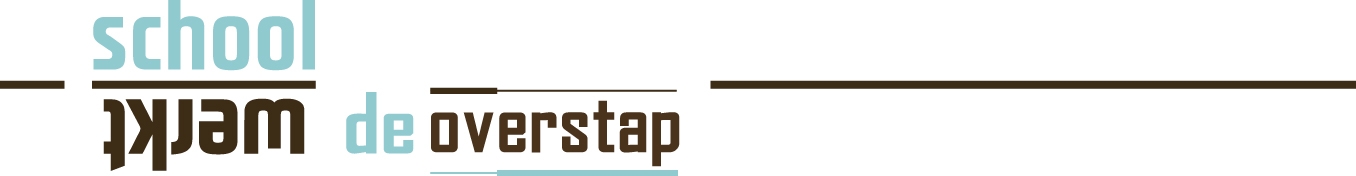 

Bijlage 3Ondersteuningsbehoefte bij de overstap van het V(S)O naar het MBO(samenvatting OPP )            januari 2016Naam V(S)O SchoolDatum:Naam leerlingGeb. datumBSNWelke ondersteuning heeft leerling nodig?Wat moet daarvoor gebeuren? HandelingstipsOnderwijs- en/of ondersteunings-
behoeften leerling Onderwijs- en/of ondersteunings-
behoeften leerling Welke ondersteuning heeft leerling nodig?Wat moet daarvoor gebeuren? HandelingstipsStimulerende en belemmerende factoren leerlingStimulerende en belemmerende factoren leerlingWelke ondersteuning heeft leerling nodig?Wat moet daarvoor gebeuren? HandelingstipsStimulerend + Belemmerend -Visie leerlingVisie ouders/verzorgersCognitieve en didactische ontwikkeling 
WerkhoudingGedrag en sociaal-emotionele ontwikkelingGezondheid 